Háčkované a pletené pro zahřátí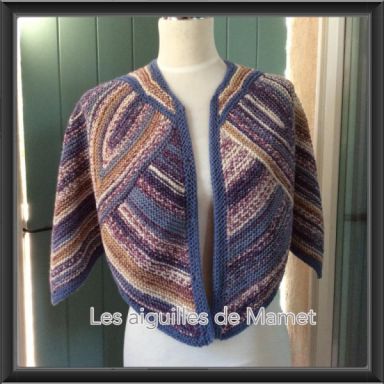 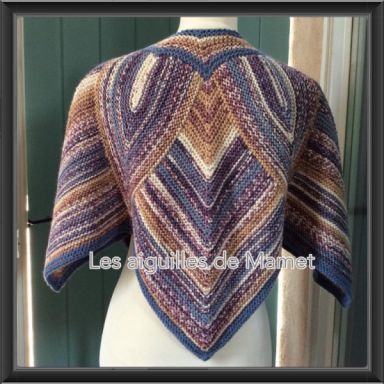 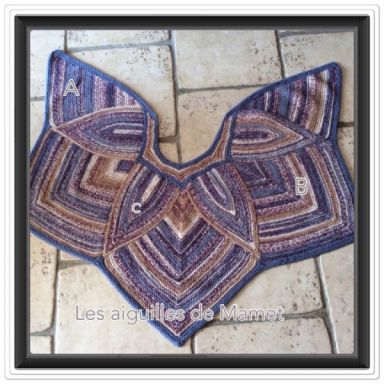 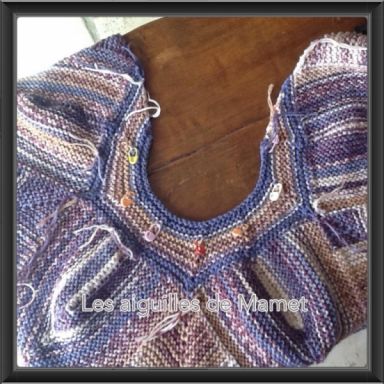 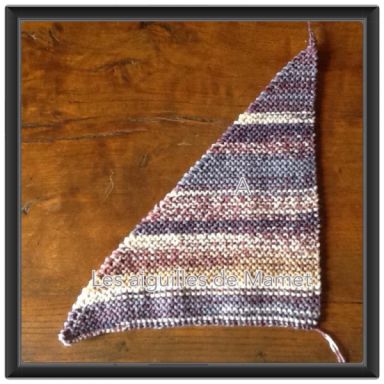 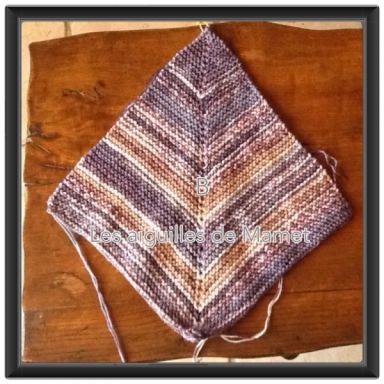 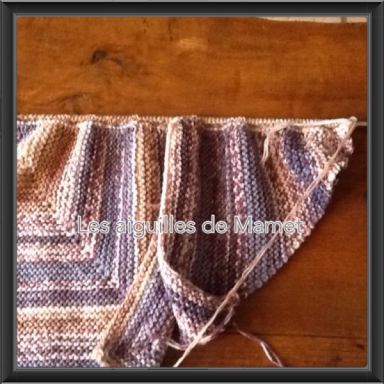 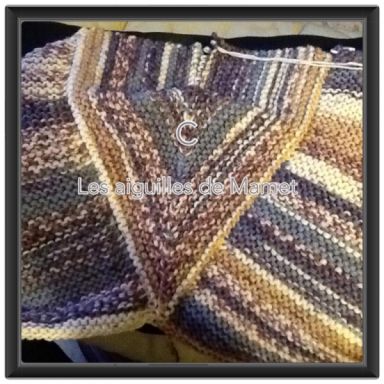 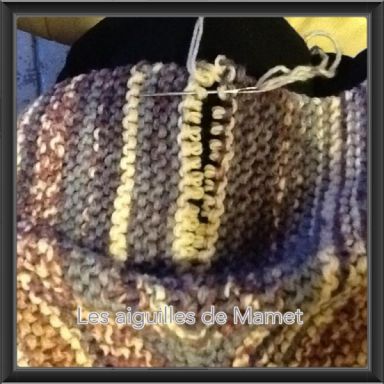 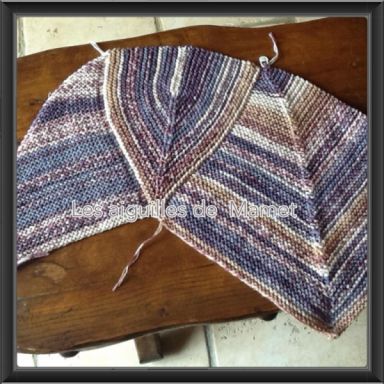 